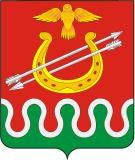 Администрация Боготольского районаКрасноярского краяПОСТАНОВЛЕНИЕг. Боготол«30» октября 2015 года								№ 518-пО внесении изменений в постановление от 22.04.2014 № 216-п «Об утверждении Муниципальной программы Боготольского района Красноярского края «Поддержка социально ориентированных некоммерческих организаций Боготольского района»В соответствии со статьёй 179 Бюджетного кодекса Российской Федерации, со статьёй 30 Устава Боготольского района, постановлением главы администрации района от 05.08.2013 года № 560-п «Об утверждении Порядка принятия решения о разработке муниципальных программ Боготольского района Красноярского края, их формировании и реализации»ПОСТАНОВЛЯЮ:1. Внести в Постановление главы администрации Боготольского района от 22.04.2014 № 216-п «Об утверждении Муниципальной программы Боготольского района Красноярского края «Поддержка социально ориентированных некоммерческих организаций Боготольского района» следующие изменения:муниципальную программу Боготольского района Красноярского края «Поддержка социально ориентированных некоммерческих организаций Боготольского района» изложить в редакции согласно приложению.2. Контроль за выполнением настоящего постановления возложить на Н.В. Бакуневич заместителя главы администрации по финансово-экономическим вопросам.3. Опубликовать Постановление на официальном сайте Боготольского района» (www.bogotol-r.ru) и в периодическом печатном издании «Официальный вестник Боготольского района».4. Постановление вступает в силу в день следующий за днем его официального опубликования, но не ранее с 01.01.2016 г.И .о. главы администрацииБоготольского района							Г.А. НедосекинМуниципальная программа Боготольского района Красноярского края «Поддержка социально ориентированных некоммерческих организаций Боготольского района»1.Паспортмуниципальной программы Боготольского района Красноярского края «Поддержка социально ориентированных некоммерческих организаций Боготольского района»Приложение № 1к Паспорту муниципальной программы«Поддержка социально ориентированных некоммерческих организаций  Боготольского района»Цели, целевые показатели, задачи, показатели результативности (показатели развития отрасли, вида экономической деятельности)Приложение № 2к Паспорту муниципальной программы«Поддержка социально ориентированных некоммерческих организаций  Боготольского района»Целевые показатели на долгосрочный период2.ХАРАКТЕРИСТИКА ТЕКУЩЕГО СОСТОЯНИЯ В СФЕРЕ СОДЕЙСТВИЯ РАЗВИТИЮ ГРАЖДАНСКОГО ОБЩЕСТВА НА ТЕРРИТОРИИ БОГОТОЛЬСКОГО РАЙОНА И АНАЛИЗ СОЦИАЛЬНЫХ, ФИНАНСОВО-ЭКОНОМИЧЕСКИХ И ПРОЧИХ РИСКОВ РЕАЛИЗАЦИИ ПРОГРАММЫФормирование гражданского общества является одной из важнейших задач для современной России. Важной характеристикой гражданского общества является достижение высокого уровня самоорганизации и саморегуляции его членов. Гражданское общество выполняет ряд важных социальных функций. На базе ассоциаций гражданского  общества создаются и развиваются механизмы общественного самоуправления, формируется общественное мнение. Оно располагает средствами, с помощью которых может заставить индивида соблюдать общественные нормы, обеспечить социализацию и воспитание граждан. Гражданское общество призвано играть стабилизирующую роль, создавать прочные структуры, на которых держится вся общественная жизнь.Построение гражданского общества в нашей стране имеет свои особенности. Примечательно, что власти всех уровней сами готовы этому содействовать, выделять средства общественным организациям для осуществления их проектов. Красноярский край один из регионов, для которого развитие гражданского общества входит в число наиболее приоритетных направлений. Идет диалог власти и общества. С 2009 года в крае реализуются долгосрочные целевые программы, направленные на содействие развитию гражданского общества в Красноярском крае, в рамках которых проводятся мероприятия по гражданскому образованию, лекции по развитию гражданской культуры, "круглые столы" по развитию гражданского общества в районах Красноярского края, издаются и распространяются информационно-методические бюллетени. Проводится Гражданский форум, как площадка тиражирования опыта некоммерческих организаций и обсуждения вопросов развития гражданского общества на территории Красноярского края. Активно используются местными сообществами ресурсы сайта "Гражданское общество в Красноярском крае" www.gokrk.ru, сайта государственной грантовой программы Красноярского края "Социальное партнерство во имя развития" www.kras-grant.ru. Реализация данных  программ побуждает рост общественного самосознания и социальной активности населения и общественных объединений Красноярского края.Боготольский район стал активным участником всех краевых мероприятий направленных на развитие гражданского общества. На сегодняшний день в муниципальном образовании все более активно создаются и развиваются некоммерческие организации, в которые входят социально активные, ответственные, неравнодушные к судьбе своего района, края граждане. Гражданское общество проявляет себя в первую очередь через общественную активность своих членов, поэтому органы власти Боготольского района прилагают усилия для поддержания инициативы общественных объединений и иных некоммерческих организаций, направленных на социально ориентированные цели.На 1 января 2014 года в Боготольском районе действуют 5 официально зарегистрированных некоммерческих организаций. Из них 2 зарегистрированы на территории Боготольского района и осуществляют свою деятельность на муниципальном уровне, 3 организации зарегистрированы на территории г. Боготола, осуществляющие деятельность на межмуниципальном уровне, 2 незарегистрированных организации, а так же в 8 сельсоветах района имеются инициативные группы жителей, которые ведут на общественных началах работу с различными категориями населения, оказывают социальные услуги социально-незащищенным слоям населения, проводят социально-значимые мероприятия и акции, реализуют социальные проекты.Ниже приведены данные по некоммерческим организациям, и инициативным группам осуществляющим деятельность на территории Боготольского района.В соответствии с Законом Красноярского края от 05.12.2013 N 5-1908 "О краевых социальных грантах" для оказания социальных услуг населению задействуется потенциал негосударственных организаций. Через систему социальных грантов развиваются гражданские инициативы, реализуются социальные проекты граждан. Реализация социальных проектов стала одним из направлений социально-экономической деятельности и на территории Боготольского района. Администрации сельсоветов, бюджетные организации, некоммерческие организации и инициативные группы Боготольского района ежегодно получают гранты и субсидии на реализацию социокультурных проектов в таких фондах как: «Жители за чистоту и благоустройство», «Социальное партнерство во имя развития», «Фонд М. Прохорова», «Субсидии Министерства культуры». В период 2009-2013 год на территории района было реализовано 44 проекта, в том числе по годам:2010 год – 10 проектов на сумму 1654,8 тыс. рублей,2011 год – 8 проектов на сумму 1963,8 тыс. рублей,2012 год – 13 проектов на сумму 3070,5 тыс. рублей,2013 год – 13 проектов на сумму 2386,3 тыс. рублей.2014 год – 17 проектов на сумму 2998,0 тыс. рублейНачиная с 2011 года заявителями в проектах выступают общественные организации. Положительные результаты показывает Местный благотворительный фонд социальной поддержки «Во благо». С момента создания фондом реализовано 8 социальных проектов, два из которых вошли в число 25 лучших проектов 2012 года, а один из них – «Глоток воды из чистого источника» стал героем грантовой программы.В 2013 году Администрация Боготольского района получила субсидию на реализацию муниципальной долгосрочной программы «Поддержка социально ориентированных некоммерческих организаций Боготольского района на 2013-2015 годы», благодаря которой при администрации создан ресурсный центр, оказана поддержка трем некоммерческим организациям, проведен обучающий семинар с представителями НКО и инициативными группами, а так же обеспечена информационная и методическая поддержка по вопросам развития гражданского общества.Однако, несмотря на все прилагаемые усилия, процесс становления институтов гражданского общества в Боготольском районе развивается не достаточно эффективно. Большинство граждан не видят необходимости личного участия в решении общественных проблем, не проявляют инициативы, не чувствуют своей ответственности за происходящее вокруг. Сказывается привычка надеяться на готовое, безразличие к общим делам. Также недостаточные знания в этой области и некомпетентность являются препятствиями для активной гражданской позиции. Помимо этого, многие граждане испытывают боязнь перед организационным оформлением своей активности и вступлением в любые организации, равно как недоверие к ним. Так же ощутима нехватка профессиональных и специальных знаний в области менеджмента и делопроизводства у руководителей НКО, разобщенность организаций, и инициативных групп, отсутствие налаженных внутренних контактов на уровне муниципального образования. Этим во многом объясняется слабость общественных объединений.Данная программа позволит продолжить работу, направленную на поддержку существующим некоммерческим организациям и стимулировать инициативные группы сел Боготольского района к созданию и юридическому оформлению новых общественных организаций.Важным условием успешной реализации программы является управление рисками с целью минимизации их влияния на достижение целей программы.Финансовые риски связаны с возможными кризисными явлениями в мировой и российской экономике, которые могут привести к снижению объемов финансирования программных мероприятий за счет бюджетов всех уровней бюджетной системы Российской Федерации.Остальные виды рисков связаны со спецификой целей и задач муниципальной программы. Финансирование мероприятий программы в очередном финансовом году будет осуществляться с учетом результатов мониторинга и оценки эффективности реализации  в отчетном периоде.Преодоление рисков возможно путем повышения эффективности бюджетных расходов, в том числе за счет оптимизации муниципальных  закупок без снижения объемов и качества оказываемых услуг, а также перераспределения финансовых ресурсов, имеющихся в районном бюджете, и экономии бюджетных расходов.В целях управления указанными рисками в процессе реализации муниципальной  программы предусматривается:мониторинг выполнения муниципальной  программы;осуществление внутреннего контроля исполнения мероприятий муниципальной программы;перераспределение объемов финансирования муниципальной программы в зависимости от складывающейся ситуации в сфере содействия развитию гражданского общества Боготольского района.Основной мерой управления рисками реализации муниципальной программы являются меры правового регулирования. 3.ПРИОРИТЕТЫ И ЦЕЛИ СОЦИАЛЬНО-ЭКОНОМИЧЕСКОГО РАЗВИТИЯ, ОПИСАНИЕ ОСНОВНЫХ ЦЕЛЕЙ И ЗАДАЧ ПРОГРАММЫ, ПРОГНОЗ РАЗВИТИЯ В СФЕРЕ СОДЕЙСТВИЯ РАЗВИТИЮ ГРАЖДАНСКОГО ОБЩЕСТВАОсновными приоритетами в сфере содействия развитию гражданского общества являются повышение социальной мобильности и гражданской активности уже существующих некоммерческих организаций и стимулирование активных общественных сообществ сельских территорий к юридическому оформлению своего статуса.Данные приоритеты формируют цель муниципальной программы - создание условий для дальнейшего развития гражданского общества, повышения социальной активности населения, развития социально ориентированных некоммерческих организаций Боготольского района.Реализация муниципальной программы направлена на достижение следующих задач:1.Содействие формированию информационного пространства, способствующего развитию гражданских инициатив, в том числе информационная поддержка, пропаганда и популяризация социально ориентированных некоммерческих организаций и инициативных объединений граждан;2.Финансовая поддержка социально ориентированных некоммерческих организаций, работающих в решении социальных проблем.3.Консультационная поддержка социально ориентированных некоммерческих организаций, инициативных объединений граждан, а также поддержка в области подготовки, переподготовки и повышения квалификации работников и добровольцев социально ориентированных некоммерческих организаций.Муниципальная  программа должна обеспечить:развитие механизмов взаимодействия социально ориентированных некоммерческих организаций, исполнительной власти, бизнеса, призванных содействовать реализации программ развития территорий;развитие инфраструктуры информационной и консультационной поддержки социально ориентированных некоммерческих организаций;упрочение гражданского самосознания и духовной общности населения Боготольского района, Красноярского края, осознание и самосознание человека как члена гражданского общества.4.МЕХАНИЗМ РЕАЛИЗАЦИИ ОТДЕЛЬНЫХ МЕРОПРИЯТИЙ ПРОГРАММЫГлавным распорядителем средств, предусмотренных на реализацию мероприятий Программы, является администрация Боготольского района.Для решения задачи по формированию информационного пространства, способствующего развитию гражданских инициатив и информационной поддержки общественных организаций и инициативных групп, действующих на территории муниципального образования, пропаганды и популяризации социально ориентированных некоммерческих организаций и инициативных объединений граждан при администрации Боготольского района создан ресурсный центр с организацией одного рабочего автоматизированного места с выходом в интернет. На базе данного информационного центра осуществляться консультационная и информационная поддержка существующих общественных организаций, а так же инициативных групп действующих на территории Боготольского района. Планируется оснащение ресурсного центра переносной единицей компьютерной техники для проведения выездных семинаров по социальному проектированию на территориях сельсоветов Боготольского района. В целях популяризации деятельности общественных организаций, распространения опыта реализации социальных проектов будет происходить освещение деятельности организаций через средства массовой информации. Планируется выпустить не менее 5 материалов, 2 из которых на платной основе. Освоение средств на решение данной задачи будет осуществляться через администрацию района.Финансовая поддержка социально ориентированных некоммерческих организаций, работающих в решении социальных проблем, будет осуществляться путем предоставления субсидии из бюджета муниципального образования на реализацию программ, проектов. Основанием для перечисления субсидии будет  решение комиссии районного конкурса, утвержденного Постановлением администрации Боготольского района.Для консультационной поддержки социально ориентированных некоммерческих организаций, а также повышения квалификации работников и добровольцев социально ориентированных некоммерческих организаций планируется проведение семинара с приглашением консультантов и специалистов из ресурсных центров г. Красноярска. Освоение средств на решение данной задачи будет осуществляться через администрацию района.5.ПРОГНОЗ КОНЕЧНЫХ РЕЗУЛЬТАТОВ МУНИЦИПАЛЬНОЙ ПРОГРАММЫОжидаемыми результатами реализации муниципальной программы являются следующие:Ежегодно 10 некоммерческих организаций и инициативных групп Боготольского района будут получать  информационную поддержку.Ежегодно не менее 5 материалов по гражданской тематике будут размещены в средствах массовой информации.Ежегодно 3-5 некоммерческих общественных организаций, получат финансовую поддержку на организацию уставной деятельности, реализацию проектов и программ.Ежегодно 40 слушателей посетят семинары по вопросам развития гражданского общества, организации работы НКО, социального проектирования.Ежегодно 8-10 социальных проектов будут реализованы на территории Боготольского района.К 2017 году количество некоммерческих организаций, зарегистрированных на территории Боготольского района увеличится до 4.Численность населения, принявших участие в социальных проектах за 4 года составит 9 000 человек.6.ПЕРЕЧЕНЬ ПОДПРОГРАММ С УКАЗАНИЕМ СРОКОВ ИХ РЕАЛИЗАЦИИ И ОЖИДАЕМЫХ РЕЗУЛЬТАТОВВ рамках муниципальной программы подпрограммы не реализуются.7.ИНФОРМАЦИЯ О РАСПРЕДЕЛЕНИИ ПЛАНИРУЕМЫХ РАСХОДОВ ПО ОТДЕЛЬНЫМ МЕРОПРИЯТИЯМ ПРОГРАММЫВ рамках муниципальной программы планируемые расходы распределены следующим образом:Общий объем финансирования программы393,6 тыс. рублей, в том числе200,0 тыс. рублей из краевого бюджета,193,6 тыс. рублей из районного бюджета,из них по годам:2014 год – 240,0 тыс. руб., в том числе:200,0 тыс. рублей из краевого бюджета,40,0 тыс. рублей из районного бюджета,2015 год – 40,0 тыс. руб., в том числе:0,0 тыс. рублей из краевого бюджета,40,0 тыс. рублей из районного бюджета,2016 год – 40,0 тыс. руб., в том числе:0,0 тыс. рублей из краевого бюджета,36,8 тыс. рублей из районного бюджета,2017 год – 36,8 тыс. руб., в том числе:0,0 тыс. рублей из краевого бюджета,36,8 тыс. рублей из районного бюджета2018 год – 36,8 тыс. руб., в том числе:0,0 тыс. рублей из краевого бюджета,36,8 тыс. рублей из районного бюджета8.ИНФОРМАЦИЯ О ПЛАНИРУЕМЫХ ОБЪЕМАХ БЮДЖЕТНЫХ АССИГНОВАНИЙ, НАПРАВЛЕННЫХ НА РЕАЛИЗАЦИЮ НАУЧНОЙ, НАУЧНО-ТЕХНИЧЕСКОЙ И ИННОВАЦИОННОЙ ДЕЯТЕЛЬНОСТИБюджетные ассигнования, направленные на реализацию научной, научно-технической и инновационной деятельности, в рамках муниципальной программы не предусмотрены.9.ИНФОРМАЦИЯ О РЕСУРСНОМ ОБЕСПЕЧЕНИИ И ПРОГНОЗНОЙ ОЦЕНКЕ РАСХОДОВ НА РЕАЛИЗАЦИЮ ЦЕЛЕЙ МУНИЦИПАЛЬНОЙ ПРОГРАММЫ С УЧЕТОМ ИСТОЧНИКОВ ФИНАНСИРОВАНИЯОбщий объем финансирования программы393,6 тыс. рублей, в том числе200,0 тыс. рублей из краевого бюджета,193,6 тыс. рублей из районного бюджета,из них по годам:2014 год – 240,0 тыс. руб., в том числе:200,0 тыс. рублей из краевого бюджета,40,0 тыс. рублей из районного бюджета,2015 год – 40,0 тыс. руб., в том числе:0,0 тыс. рублей из краевого бюджета,40,0 тыс. рублей из районного бюджета,2016 год – 40,0 тыс. руб., в том числе:0,0 тыс. рублей из краевого бюджета,36,8 тыс. рублей из районного бюджета,2017 год – 36,8 тыс. руб., в том числе:0,0 тыс. рублей из краевого бюджета,36,8 тыс. рублей из районного бюджета2018 год – 36,8 тыс. руб., в том числе:0,0 тыс. рублей из краевого бюджета,36,8 тыс. рублей из районного бюджета 12.ОСНОВНЫЕ ПРАВИЛА (МЕТОДИКИ) РАСПРЕДЕЛЕНИЯ СУБСИДИЙ БЮДЖЕТАМ МУНИЦИПАЛЬНЫХ ОБРАЗОВАНИЙ БОГОТОЛЬСКОГО РАЙОНАВ рамках муниципальной программы мероприятия организуются администрацией района. Распределения субсидии бюджетам муниципальных образований Боготольского района не предусматриваетсяНачальник отдела культуры имолодежной политикиадминистрации Боготольского района			М.Г. КоноваленковаПриложение № 1к муниципальной программе«Поддержка социально ориентированных некоммерческих организаций Боготольского района»Распределение планируемых расходов за счет средств районного бюджета (бюджета района) по мероприятиям муниципальной программыПриложение № 2к муниципальной программе«Поддержка социально ориентированных некоммерческих организаций Боготольского района»Ресурсное обеспечение и прогнозная оценка расходов на реализацию целей муниципальной программы с учетом источников финансирования, в том числе по уровням бюджетной системыПриложение № 3к муниципальной программе«Поддержка социально ориентированных некоммерческих организаций Боготольского района»Перечень мероприятий подпрограммы с указанием объема средств на их реализацию и ожидаемых результатовНаименование муниципальной программымуниципальная программа Боготольского района Красноярского края «Поддержка социально ориентированных некоммерческих организаций Боготольского района» (далее – Программа)Основания для разработки Программыстатья 179 Бюджетного кодекса Российской Федерации;Постановление Правительства Красноярского края от 30.09.2013 №509-п «Об утверждении государственной программы Красноярского края «Содействие развитию гражданского общества»;Постановление администрации Боготольского района от 05.08.2013 №560-п «Об утверждении Порядка принятия решений о разработке муниципальных программ Боготольского района Красноярского края, их формировании и реализации»Ответственный исполнитель ПрограммыАдминистрация Боготольского районаСоисполнители ПрограммыПодпрограммы ПрограммыЦель ПрограммыСоздание условий для дальнейшего развития гражданского общества, повышения социальной активности населения, развития социально ориентированных некоммерческих организаций Боготольского района.Задачи Программы1.Содействие формированию информационного пространства, способствующего развитию гражданских инициатив, в том числе информационная поддержка, пропаганда и популяризация  социально ориентированных некоммерческих организаций и инициативных объединений граждан;2.Финансовая поддержка социально ориентированных некоммерческих организаций, работающих в решении социальных проблем.3.Консультационная поддержка социально ориентированных некоммерческих организаций, инициативных объединений граждан, а также поддержка в области подготовки, переподготовки и повышения квалификации работников и добровольцев социально ориентированных некоммерческих организацийЭтапы и сроки реализации Программы2014 - 2018 годы (без деления на этапы) Целевые показатели и показатели результативности Программы1.Количество некоммерческих организаций и инициативных групп Боготольского района, получивших информационную поддержку – 10 организаций и инициативных групп ежегодно.2.Количество материалов по гражданской тематике, размещенных в средствах массовой информации – 5 материалов ежегодно.3.Количество некоммерческих общественных организаций, получивших финансовую поддержку на организацию уставной деятельности – 3 организации ежегодно.4.Количество слушателей семинаров по вопросам организации работы НКО и социального проектирования - 60 человек.5.Количество социальных проектов, реализованных на территории муниципального образования – 8 - 10 проектов ежегодно.6.Количество некоммерческих организаций, зарегистрированных на территории Боготольского района - 4 к 2018 году.Ресурсное обеспечение ПрограммыОбщий объем финансирования программы393,6 тыс. рублей, в том числе200,0 тыс. рублей из краевого бюджета,193,6 тыс. рублей из районного бюджета,из них по годам:2014 год – 240,0 тыс. руб., в том числе:200,0 тыс. рублей из краевого бюджета,40,0 тыс. рублей из районного бюджета,2015 год – 40,0 тыс. руб., в том числе:0,0 тыс. рублей из краевого бюджета,40,0 тыс. рублей из районного бюджета,2016 год – 40,0 тыс. руб., в том числе:0,0 тыс. рублей из краевого бюджета,36,8 тыс. рублей из районного бюджета,2017 год – 36,8 тыс. руб., в том числе:0,0 тыс. рублей из краевого бюджета,36,8 тыс. рублей из районного бюджета2018 год – 36,8 тыс. руб., в том числе:0,0 тыс. рублей из краевого бюджета,36,8 тыс. рублей из районного бюджета№ п/пЦели, задачи, показателиЕдиница измеренияВес показателяИсточник информации2014 год2015 год2016 год2017 год2018 год1Цель 1Создание условий для дальнейшего развития гражданского общества, повышения социальной активности населения, развития социально ориентированных некоммерческих организаций Боготольского района.Создание условий для дальнейшего развития гражданского общества, повышения социальной активности населения, развития социально ориентированных некоммерческих организаций Боготольского района.Создание условий для дальнейшего развития гражданского общества, повышения социальной активности населения, развития социально ориентированных некоммерческих организаций Боготольского района.Создание условий для дальнейшего развития гражданского общества, повышения социальной активности населения, развития социально ориентированных некоммерческих организаций Боготольского района.Создание условий для дальнейшего развития гражданского общества, повышения социальной активности населения, развития социально ориентированных некоммерческих организаций Боготольского района.Создание условий для дальнейшего развития гражданского общества, повышения социальной активности населения, развития социально ориентированных некоммерческих организаций Боготольского района.Создание условий для дальнейшего развития гражданского общества, повышения социальной активности населения, развития социально ориентированных некоммерческих организаций Боготольского района.Создание условий для дальнейшего развития гражданского общества, повышения социальной активности населения, развития социально ориентированных некоммерческих организаций Боготольского района.1.1Целевой показатель 1x1.1.1Количество некоммерческих организаций и инициативных групп Боготольского района, получивших информационную поддержку – 10 организаций и групп.Шт.ХПеречень организаций, инициативных групп 10 10 10 10 10 1.2Целевой показатель 21.2.1Количество материалов по гражданской тематике, размещенных в средствах массовой информации – 5 материаловШт.ХПубликации в СМИ 5  55 5 5 1.3Целевой показатель 31.3.1Количество некоммерческих общественных организаций, получивших финансовую поддержку на организацию уставной деятельности  организации. Шт.ХПротокол 3 5 3 33 1.4Целевой показатель 41.4.1 Количество слушателей семинаров по вопросам  организации работы НКО и социального проектирования - 40 человек.Чел. ХЛисты регистрации 45 40 20 0 0 1.5Целевой показатель 51.5.1Количество социальных проектов, реализованных на территории муниципального образования – 8-10 проектов.Пр.ХСодержательные отчеты13131010101.6Целевой показатель 61.6.1Количество некоммерческих организаций, зарегистрированных на территории Боготольского района -  4 к 2018 годуОрг.ХСведения Минюста22334№ п/пЦели, целевые 
показателиЕдиница 
измерения201320142015Плановый периодПлановый периодДолгосрочный период по годамДолгосрочный период по годамДолгосрочный период по годамДолгосрочный период по годамДолгосрочный период по годамДолгосрочный период по годамДолгосрочный период по годамДолгосрочный период по годам№ п/пЦели, целевые 
показателиЕдиница 
измерения20132014201520162017201820192020202120222023202420251ЦельСоздание условий для дальнейшего развития гражданского общества, повышения социальной активности населения, развития социально ориентированных некоммерческих организаций  Боготольского районаСоздание условий для дальнейшего развития гражданского общества, повышения социальной активности населения, развития социально ориентированных некоммерческих организаций  Боготольского районаСоздание условий для дальнейшего развития гражданского общества, повышения социальной активности населения, развития социально ориентированных некоммерческих организаций  Боготольского районаСоздание условий для дальнейшего развития гражданского общества, повышения социальной активности населения, развития социально ориентированных некоммерческих организаций  Боготольского районаСоздание условий для дальнейшего развития гражданского общества, повышения социальной активности населения, развития социально ориентированных некоммерческих организаций  Боготольского районаСоздание условий для дальнейшего развития гражданского общества, повышения социальной активности населения, развития социально ориентированных некоммерческих организаций  Боготольского районаСоздание условий для дальнейшего развития гражданского общества, повышения социальной активности населения, развития социально ориентированных некоммерческих организаций  Боготольского районаСоздание условий для дальнейшего развития гражданского общества, повышения социальной активности населения, развития социально ориентированных некоммерческих организаций  Боготольского районаСоздание условий для дальнейшего развития гражданского общества, повышения социальной активности населения, развития социально ориентированных некоммерческих организаций  Боготольского районаСоздание условий для дальнейшего развития гражданского общества, повышения социальной активности населения, развития социально ориентированных некоммерческих организаций  Боготольского районаСоздание условий для дальнейшего развития гражданского общества, повышения социальной активности населения, развития социально ориентированных некоммерческих организаций  Боготольского районаСоздание условий для дальнейшего развития гражданского общества, повышения социальной активности населения, развития социально ориентированных некоммерческих организаций  Боготольского районаСоздание условий для дальнейшего развития гражданского общества, повышения социальной активности населения, развития социально ориентированных некоммерческих организаций  Боготольского районаСоздание условий для дальнейшего развития гражданского общества, повышения социальной активности населения, развития социально ориентированных некоммерческих организаций  Боготольского района1.1Количество некоммерческих организаций и инициативных групп Боготольского района, получивших информационную поддержку Шт. 101010101011111213131313131.2.Количество материалов по гражданской тематике, размещенных в средствах массовой информации  Шт. 55555555555551.3.Количество некоммерческих общественных организаций, получивших финансовую поддержку на организацию уставной деятельностиШт. 35333 34 4 4 4 555 1.4.Количество слушателей семинаров по вопросам  организации работы НКО и социального проектированияЧел. 4540200025252525252525251.5.Количество социальных проектов, реализованных на территории муниципального образования  Пр.131310101010101010101010101.6.Количество некоммерческих организаций, зарегистрированных на территории Боготольского районаОрг.2233444455555Наименование некоммерческой организации2013 г.2013 г.Наименование некоммерческой организацииИмеет статус юридического лицаНе имеет статус юридического лицаОбщество инвалидов г. Боготола и Боготольского района+Местный благотворительный фонд социальной поддержки «Во благо» Боготольского района+Местная общественная организация Боготольского района «Туристический клуб БАТЫР»+Местное общественное объединение участников боевых действий «Гранит»+Профсоюз работников библиотечных систем+Молодежное движение «Доблесть» Боготольского района +Детский парламент+Инициативные группы граждан при 8 сельсоветах Боготольского района+Статус (муниципальная программа, подпрограмма)Наименование программы, подпрограммыНаименование ГРБСКод бюджетной классификации Код бюджетной классификации Код бюджетной классификации Код бюджетной классификации Расходы (тыс. руб.), годыРасходы (тыс. руб.), годыРасходы (тыс. руб.), годыРасходы (тыс. руб.), годыРасходы (тыс. руб.), годыРасходы (тыс. руб.), годыСтатус (муниципальная программа, подпрограмма)Наименование программы, подпрограммыНаименование ГРБСГРБСРзПрЦСРВР  20142015201620172018Итого на периодИтого на периодМуниципальная программа«Поддержка социально ориентированных некоммерческих организаций Боготольского района»всего расходные обязательства по программеХХХХ240,0 40,040,0 36,8 36,8393,6 393,6 Муниципальная программа«Поддержка социально ориентированных некоммерческих организаций Боготольского района»в том числе по ГРБС:Муниципальная программа«Поддержка социально ориентированных некоммерческих организаций Боготольского района»Администрация Боготольского районаХХХХ240,0 40,0 40,0 36,8 36,8393,6  393,6  СтатусНаименование муниципальной программы, подпрограммы муниципальной программыОтветственный исполнитель, соисполнителиОценка расходов тыс. руб.), годыОценка расходов тыс. руб.), годыОценка расходов тыс. руб.), годыОценка расходов тыс. руб.), годыОценка расходов тыс. руб.), годыОценка расходов тыс. руб.), годыСтатусНаименование муниципальной программы, подпрограммы муниципальной программыОтветственный исполнитель, соисполнители20142015201620172018Итого на периодИтого на периодМуниципальная программа «Поддержка социально ориентированных некоммерческих организаций Боготольского района» Всего 240,040,0 40,0 36,836,8 393,6 393,6Муниципальная программа «Поддержка социально ориентированных некоммерческих организаций Боготольского района» в том числе:Муниципальная программа «Поддержка социально ориентированных некоммерческих организаций Боготольского района» федеральный бюджет0000000Муниципальная программа «Поддержка социально ориентированных некоммерческих организаций Боготольского района» краевой бюджет200,00000200,0200,0Муниципальная программа «Поддержка социально ориентированных некоммерческих организаций Боготольского района» районный бюджет40,040,040,0 36,8 36,8193,6 193,6 Муниципальная программа «Поддержка социально ориентированных некоммерческих организаций Боготольского района» бюджеты муниципальных образований0000000Муниципальная программа «Поддержка социально ориентированных некоммерческих организаций Боготольского района» внебюджетные источники0000000Муниципальная программа «Поддержка социально ориентированных некоммерческих организаций Боготольского района» юридические лица0000000Муниципальная программа «Поддержка социально ориентированных некоммерческих организаций Боготольского района» юридические лица000 0 000Наименование программы, подпрограммыГРБС Код бюджетной классификацииКод бюджетной классификацииКод бюджетной классификацииКод бюджетной классификацииРасходы (тыс. руб.), годыРасходы (тыс. руб.), годыРасходы (тыс. руб.), годыРасходы (тыс. руб.), годыРасходы (тыс. руб.), годыРасходы (тыс. руб.), годыРасходы (тыс. руб.), годыРасходы (тыс. руб.), годыРасходы (тыс. руб.), годыОжидаемый результат от реализации подпрограммного мероприятия (в натуральном выражении)Наименование программы, подпрограммыГРБС ГРБСРзПрЦСРВР2014201520162017201820182018Итого на периодИтого на периодОжидаемый результат от реализации подпрограммного мероприятия (в натуральном выражении)Цель подпрограммыСоздание условий для дальнейшего развития гражданского общества, повышения социальной активности населения, развития социально ориентированных некоммерческих организаций Боготольского района.Создание условий для дальнейшего развития гражданского общества, повышения социальной активности населения, развития социально ориентированных некоммерческих организаций Боготольского района.Создание условий для дальнейшего развития гражданского общества, повышения социальной активности населения, развития социально ориентированных некоммерческих организаций Боготольского района.Создание условий для дальнейшего развития гражданского общества, повышения социальной активности населения, развития социально ориентированных некоммерческих организаций Боготольского района.Создание условий для дальнейшего развития гражданского общества, повышения социальной активности населения, развития социально ориентированных некоммерческих организаций Боготольского района.Создание условий для дальнейшего развития гражданского общества, повышения социальной активности населения, развития социально ориентированных некоммерческих организаций Боготольского района.Создание условий для дальнейшего развития гражданского общества, повышения социальной активности населения, развития социально ориентированных некоммерческих организаций Боготольского района.Создание условий для дальнейшего развития гражданского общества, повышения социальной активности населения, развития социально ориентированных некоммерческих организаций Боготольского района.Создание условий для дальнейшего развития гражданского общества, повышения социальной активности населения, развития социально ориентированных некоммерческих организаций Боготольского района.Создание условий для дальнейшего развития гражданского общества, повышения социальной активности населения, развития социально ориентированных некоммерческих организаций Боготольского района.Создание условий для дальнейшего развития гражданского общества, повышения социальной активности населения, развития социально ориентированных некоммерческих организаций Боготольского района.Создание условий для дальнейшего развития гражданского общества, повышения социальной активности населения, развития социально ориентированных некоммерческих организаций Боготольского района.Создание условий для дальнейшего развития гражданского общества, повышения социальной активности населения, развития социально ориентированных некоммерческих организаций Боготольского района.Создание условий для дальнейшего развития гражданского общества, повышения социальной активности населения, развития социально ориентированных некоммерческих организаций Боготольского района.Создание условий для дальнейшего развития гражданского общества, повышения социальной активности населения, развития социально ориентированных некоммерческих организаций Боготольского района.Задача 1 Содействие формированию информационного пространства, способствующего развитию гражданских инициатив, в том числе информационная поддержка, пропаганда и популяризация социально ориентированных некоммерческих организаций и инициативных объединений граждан Содействие формированию информационного пространства, способствующего развитию гражданских инициатив, в том числе информационная поддержка, пропаганда и популяризация социально ориентированных некоммерческих организаций и инициативных объединений граждан Содействие формированию информационного пространства, способствующего развитию гражданских инициатив, в том числе информационная поддержка, пропаганда и популяризация социально ориентированных некоммерческих организаций и инициативных объединений граждан Содействие формированию информационного пространства, способствующего развитию гражданских инициатив, в том числе информационная поддержка, пропаганда и популяризация социально ориентированных некоммерческих организаций и инициативных объединений граждан Содействие формированию информационного пространства, способствующего развитию гражданских инициатив, в том числе информационная поддержка, пропаганда и популяризация социально ориентированных некоммерческих организаций и инициативных объединений граждан Содействие формированию информационного пространства, способствующего развитию гражданских инициатив, в том числе информационная поддержка, пропаганда и популяризация социально ориентированных некоммерческих организаций и инициативных объединений граждан Содействие формированию информационного пространства, способствующего развитию гражданских инициатив, в том числе информационная поддержка, пропаганда и популяризация социально ориентированных некоммерческих организаций и инициативных объединений граждан Содействие формированию информационного пространства, способствующего развитию гражданских инициатив, в том числе информационная поддержка, пропаганда и популяризация социально ориентированных некоммерческих организаций и инициативных объединений граждан Содействие формированию информационного пространства, способствующего развитию гражданских инициатив, в том числе информационная поддержка, пропаганда и популяризация социально ориентированных некоммерческих организаций и инициативных объединений граждан Содействие формированию информационного пространства, способствующего развитию гражданских инициатив, в том числе информационная поддержка, пропаганда и популяризация социально ориентированных некоммерческих организаций и инициативных объединений граждан Содействие формированию информационного пространства, способствующего развитию гражданских инициатив, в том числе информационная поддержка, пропаганда и популяризация социально ориентированных некоммерческих организаций и инициативных объединений граждан Содействие формированию информационного пространства, способствующего развитию гражданских инициатив, в том числе информационная поддержка, пропаганда и популяризация социально ориентированных некоммерческих организаций и инициативных объединений граждан Содействие формированию информационного пространства, способствующего развитию гражданских инициатив, в том числе информационная поддержка, пропаганда и популяризация социально ориентированных некоммерческих организаций и инициативных объединений граждан Содействие формированию информационного пространства, способствующего развитию гражданских инициатив, в том числе информационная поддержка, пропаганда и популяризация социально ориентированных некоммерческих организаций и инициативных объединений граждан Содействие формированию информационного пространства, способствующего развитию гражданских инициатив, в том числе информационная поддержка, пропаганда и популяризация социально ориентированных некоммерческих организаций и инициативных объединений гражданМероприятие 1Оснащение ресурсного центра поддержки НКО и инициативных групп при Администрации района15,0 0 0 0 0 0 0 015,0Ресурсный центр поддержки СО НКО будет оснащен 1 единицей переносной компьютерной техникиМероприятие 2Выпуск 5,0 08,0 0000013,0Ежегодно будет материалов в СМИ и печатной продукции по гражданской тематике выходить не менее 5 публикаций о реализации проектов и другим темам гражданской тематики. Из них:2014 год – 5 публикация на платной основе, 2015 год – 5 публикаций на бесплатной основе,2016 год 3 публикации на платной основе, 2 публикации на бесплатной основе.2017 год – 5 публикаций на бесплатной основе,2018 год – 5 публикаций на бесплатной основеИтого по задаче 120,0 0 8,0 0 0 0 0 0 28,0Задача 2Финансовая поддержка социально ориентированных некоммерческих организаций, работающих в решении социальных проблем.Финансовая поддержка социально ориентированных некоммерческих организаций, работающих в решении социальных проблем.Финансовая поддержка социально ориентированных некоммерческих организаций, работающих в решении социальных проблем.Финансовая поддержка социально ориентированных некоммерческих организаций, работающих в решении социальных проблем.Финансовая поддержка социально ориентированных некоммерческих организаций, работающих в решении социальных проблем.Финансовая поддержка социально ориентированных некоммерческих организаций, работающих в решении социальных проблем.Финансовая поддержка социально ориентированных некоммерческих организаций, работающих в решении социальных проблем.Финансовая поддержка социально ориентированных некоммерческих организаций, работающих в решении социальных проблем.Финансовая поддержка социально ориентированных некоммерческих организаций, работающих в решении социальных проблем.Финансовая поддержка социально ориентированных некоммерческих организаций, работающих в решении социальных проблем.Финансовая поддержка социально ориентированных некоммерческих организаций, работающих в решении социальных проблем.Финансовая поддержка социально ориентированных некоммерческих организаций, работающих в решении социальных проблем.Финансовая поддержка социально ориентированных некоммерческих организаций, работающих в решении социальных проблем.Финансовая поддержка социально ориентированных некоммерческих организаций, работающих в решении социальных проблем.Финансовая поддержка социально ориентированных некоммерческих организаций, работающих в решении социальных проблем.Мероприятие 1Выделение субсидии по итогам конкурсного отбора СО НКО Боготольского района195,0 40,0  22,0 36,836,836,8 330,6 330,6 330,6Поддержку получат СО НКО2014 год – 22015 год – 32016 год - 3 2017 год – 32017 год - 4Итого по задаче 2195,0 40,0 22,036,836,836,8330,6330,6330,6Задача 3Консультационная поддержка социально ориентированных некоммерческих организаций, инициативных объединений граждан, а также поддержка в области подготовки, переподготовки и повышения квалификации работников и добровольцев социально ориентированных некоммерческих организацийКонсультационная поддержка социально ориентированных некоммерческих организаций, инициативных объединений граждан, а также поддержка в области подготовки, переподготовки и повышения квалификации работников и добровольцев социально ориентированных некоммерческих организацийКонсультационная поддержка социально ориентированных некоммерческих организаций, инициативных объединений граждан, а также поддержка в области подготовки, переподготовки и повышения квалификации работников и добровольцев социально ориентированных некоммерческих организацийКонсультационная поддержка социально ориентированных некоммерческих организаций, инициативных объединений граждан, а также поддержка в области подготовки, переподготовки и повышения квалификации работников и добровольцев социально ориентированных некоммерческих организацийКонсультационная поддержка социально ориентированных некоммерческих организаций, инициативных объединений граждан, а также поддержка в области подготовки, переподготовки и повышения квалификации работников и добровольцев социально ориентированных некоммерческих организацийКонсультационная поддержка социально ориентированных некоммерческих организаций, инициативных объединений граждан, а также поддержка в области подготовки, переподготовки и повышения квалификации работников и добровольцев социально ориентированных некоммерческих организацийКонсультационная поддержка социально ориентированных некоммерческих организаций, инициативных объединений граждан, а также поддержка в области подготовки, переподготовки и повышения квалификации работников и добровольцев социально ориентированных некоммерческих организацийКонсультационная поддержка социально ориентированных некоммерческих организаций, инициативных объединений граждан, а также поддержка в области подготовки, переподготовки и повышения квалификации работников и добровольцев социально ориентированных некоммерческих организацийКонсультационная поддержка социально ориентированных некоммерческих организаций, инициативных объединений граждан, а также поддержка в области подготовки, переподготовки и повышения квалификации работников и добровольцев социально ориентированных некоммерческих организацийКонсультационная поддержка социально ориентированных некоммерческих организаций, инициативных объединений граждан, а также поддержка в области подготовки, переподготовки и повышения квалификации работников и добровольцев социально ориентированных некоммерческих организацийКонсультационная поддержка социально ориентированных некоммерческих организаций, инициативных объединений граждан, а также поддержка в области подготовки, переподготовки и повышения квалификации работников и добровольцев социально ориентированных некоммерческих организацийКонсультационная поддержка социально ориентированных некоммерческих организаций, инициативных объединений граждан, а также поддержка в области подготовки, переподготовки и повышения квалификации работников и добровольцев социально ориентированных некоммерческих организацийКонсультационная поддержка социально ориентированных некоммерческих организаций, инициативных объединений граждан, а также поддержка в области подготовки, переподготовки и повышения квалификации работников и добровольцев социально ориентированных некоммерческих организацийКонсультационная поддержка социально ориентированных некоммерческих организаций, инициативных объединений граждан, а также поддержка в области подготовки, переподготовки и повышения квалификации работников и добровольцев социально ориентированных некоммерческих организацийКонсультационная поддержка социально ориентированных некоммерческих организаций, инициативных объединений граждан, а также поддержка в области подготовки, переподготовки и повышения квалификации работников и добровольцев социально ориентированных некоммерческих организацийМероприятие 1Проведение информационно-методического семинара по актуальным вопросам деятельности СО НКО и социальному проектированию25,0010,00035,035,035,035,0За весь период реализации программы обучение пройдут 60 слушателей 2014 год – 40 чел.,2016 год – 30 чел. Итого по задаче 325,0010,00035,035,035,035,0Итого по подпрограмме 240,040,0 40,036,836,8393,6393,6393,6393,6ГРБС 1Администрация Боготольского района